Спецификация на готовый продукт №Специалист по качеству: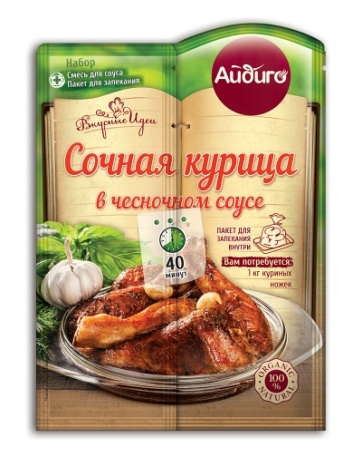 Дата составления: 27.07.2016Предприятие-изготовитель: ООО «Айдиго», Россия, г. Березовский, Режевской тракт, 15 км, уч. № 4Наименование  продукции: Сочная курица в чесночном соусеВид потребительской тары: термосвариваемые пакеты из полимерных материалов, шоу-бокс, гофра-коробМасса нетто потребительской единицы: пакет № 1 – 30 г                                                                               пакет № 2 – пакет для запеканияДата составления: 27.07.2016Предприятие-изготовитель: ООО «Айдиго», Россия, г. Березовский, Режевской тракт, 15 км, уч. № 4Наименование  продукции: Сочная курица в чесночном соусеВид потребительской тары: термосвариваемые пакеты из полимерных материалов, шоу-бокс, гофра-коробМасса нетто потребительской единицы: пакет № 1 – 30 г                                                                               пакет № 2 – пакет для запеканияДата составления: 27.07.2016Предприятие-изготовитель: ООО «Айдиго», Россия, г. Березовский, Режевской тракт, 15 км, уч. № 4Наименование  продукции: Сочная курица в чесночном соусеВид потребительской тары: термосвариваемые пакеты из полимерных материалов, шоу-бокс, гофра-коробМасса нетто потребительской единицы: пакет № 1 – 30 г                                                                               пакет № 2 – пакет для запеканияПоказатели качестваЗначение по НДЗначение по НДФактическое значениеНД, регламентирующая методы испытанийОрганолептические показатели:Хорошо сыпучая, равномерно перемешанная масса из кусочков овощей, трав, семян и пищевкусовых добавок. Цвет, вкус и аромат, свойственные входящим компонентам.Хорошо сыпучая, равномерно перемешанная масса из кусочков овощей, трав, семян и пищевкусовых добавок. Цвет, вкус и аромат, свойственные входящим компонентам.СоответствуетГОСТ 28875-90НД на продукцию: СТО 52303135-006-2012НД на продукцию: СТО 52303135-006-2012НД на продукцию: СТО 52303135-006-2012НД на продукцию: СТО 52303135-006-2012НД на продукцию: СТО 52303135-006-2012Состав: паприка, чеснок, томат, базилик, соль морская, сахар, мука пшеничная в/с, асафетида, укроп, рисовый крахмал, дрожжевой экстракт, розмарин, перец красный.Состав: паприка, чеснок, томат, базилик, соль морская, сахар, мука пшеничная в/с, асафетида, укроп, рисовый крахмал, дрожжевой экстракт, розмарин, перец красный.Состав: паприка, чеснок, томат, базилик, соль морская, сахар, мука пшеничная в/с, асафетида, укроп, рисовый крахмал, дрожжевой экстракт, розмарин, перец красный.Состав: паприка, чеснок, томат, базилик, соль морская, сахар, мука пшеничная в/с, асафетида, укроп, рисовый крахмал, дрожжевой экстракт, розмарин, перец красный.Состав: паприка, чеснок, томат, базилик, соль морская, сахар, мука пшеничная в/с, асафетида, укроп, рисовый крахмал, дрожжевой экстракт, розмарин, перец красный.Пищевая ценность: белки: 10 г; жиры: 4,5 г; углеводы: 50  г.Энергетическая ценность: 240 ккал / 1010 кДжПищевая ценность: белки: 10 г; жиры: 4,5 г; углеводы: 50  г.Энергетическая ценность: 240 ккал / 1010 кДжПищевая ценность: белки: 10 г; жиры: 4,5 г; углеводы: 50  г.Энергетическая ценность: 240 ккал / 1010 кДжПищевая ценность: белки: 10 г; жиры: 4,5 г; углеводы: 50  г.Энергетическая ценность: 240 ккал / 1010 кДжПищевая ценность: белки: 10 г; жиры: 4,5 г; углеводы: 50  г.Энергетическая ценность: 240 ккал / 1010 кДжУсловия хранения:- хранить в сухих чистых помещениях, при температуре не выше 20 ®С и относительной влажности воздуха не более 75 %- срок хранения 2 года с момента выработкиУсловия хранения:- хранить в сухих чистых помещениях, при температуре не выше 20 ®С и относительной влажности воздуха не более 75 %- срок хранения 2 года с момента выработкиУсловия хранения:- хранить в сухих чистых помещениях, при температуре не выше 20 ®С и относительной влажности воздуха не более 75 %- срок хранения 2 года с момента выработкиУсловия хранения:- хранить в сухих чистых помещениях, при температуре не выше 20 ®С и относительной влажности воздуха не более 75 %- срок хранения 2 года с момента выработкиУсловия хранения:- хранить в сухих чистых помещениях, при температуре не выше 20 ®С и относительной влажности воздуха не более 75 %- срок хранения 2 года с момента выработкиСпособ применения: для приготовления блюда «Сочная курица в чесночном соусе» согласно рецепту на упаковке.Способ применения: для приготовления блюда «Сочная курица в чесночном соусе» согласно рецепту на упаковке.Способ применения: для приготовления блюда «Сочная курица в чесночном соусе» согласно рецепту на упаковке.Способ применения: для приготовления блюда «Сочная курица в чесночном соусе» согласно рецепту на упаковке.Способ применения: для приготовления блюда «Сочная курица в чесночном соусе» согласно рецепту на упаковке.Ограничения по использованию: -Ограничения по использованию: -Ограничения по использованию: -Ограничения по использованию: -Ограничения по использованию: -Содержание аллергенов: содержит пшеничную мукуСодержание аллергенов: содержит пшеничную мукуСодержание аллергенов: содержит пшеничную мукуСодержание аллергенов: содержит пшеничную мукуСодержание аллергенов: содержит пшеничную мукуМикробиологические показатели и показатели безопасности: соответствуют ТР ТС 021/2011Микробиологические показатели и показатели безопасности: соответствуют ТР ТС 021/2011Микробиологические показатели и показатели безопасности: соответствуют ТР ТС 021/2011Микробиологические показатели и показатели безопасности: соответствуют ТР ТС 021/2011Микробиологические показатели и показатели безопасности: соответствуют ТР ТС 021/2011